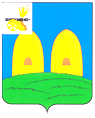 КОМИТЕТ  ОБРАЗОВАНИЯАДМИНИСТРАЦИИ МУНИЦИПАЛЬНОГО ОБРАЗОВАНИЯ«РОСЛАВЛЬСКИЙ РАЙОН» СМОЛЕНСКОЙ ОБЛАСТИП Р И К А Зот 05.11.2013 № 451Об итогах районного смотра-конкурса пришкольных учебно-опытных участков среди образовательных учреждений муниципального образования «Рославльский район» Смоленской областиВ соответствии с планом проведения районных мероприятий в 2013 году, в целях ознакомления учащихся с новыми технологиями в области сельского хозяйства, современными подходами  и методами исследовательской и природоохранной работы, выявления, поддержки и распространения современного педагогического опыта, эффективного использования возможностей учебно-опытного участка в образовательной деятельности, расширения сферы участия школьников в производстве и реализации сельскохозяйственной продукции, Комитетом образования Администрации муниципального образования «Рославльский район» Смоленской области совместно с муниципальным бюджетным учреждением дополнительного образования детей «Станция юных натуралистов» (далее - МБОУДОД СЮН) проведен районный смотр-конкурс пришкольных учебно-опытных участков среди образовательных учреждений муниципального образования «Рославльский район» Смоленской области (далее - смотр-конкурс).В смотре-конкурсе приняли участие образовательные учреждения города и  района:МБОУ средние (полные) общеобразовательные школы – 12;МБОУ основные общеобразовательные школы – 6.При подведении итогов учитывалось соответствие учебно-опытного участка Положению о пришкольном участке, количество продукции, полученной с единицы площади и в расчете на одного обучающегося, проведение опытнической и исследовательской работы учащимися, роль участка в самообеспечении школы овощной продукцией.В 2013 году размеры опытных участков составили от 0,05 до 1,74 га. Всего за учебно-опытными участками было закреплено 11,0 га (в  2012 году – ). Школьниками выращено:  18,280 т картофеля (в 2012 году – 20,320 т), 20,055 т овощей (в 2012 году –21,624 т), 9,560 т фруктов (в 2012 году –8,720 т), выращено рассады овощных культур   26320 штук и цветочно-декоративных культур 19580 штук (в 2012году овощных культур – 26540 штук, цветочно-декоративных  20178 штук).Большое внимание уделялось выращиванию экологически чистой продукции и охране окружающей среды.Рациональное использование возможностей учебно-опытных участков позволяет ежегодно обновлять демонстрационно-наглядный материал. В 2013 году для кабинетов биологии изготовлено 186 (в 2012 году -212) гербариев,  коллекций, влажных препаратов.Важное место в работе школьников на учебно-опытных участках занимала учебно-исследовательская и опытническая деятельность. В 45 объединениях  юных овощеводов, цветоводов, садоводов и экологов  проведено 68 опытов (в 2012 году -80) с целью повышения урожайности сельскохозяйственных культур, внедрения новых перспективных сортов. Анализируя итоги смотра-конкурса, следует отметить, что во многих муниципальных бюджетных образовательных учреждениях администрация уделяла должное внимание  организации работы на учебно-опытном участке.Заслуживает высокой оценки работа юных натуралистов: МБОУ Астапковичской средней школы, МБОУ Жарынской средней школы, МБОУ Перенской средней школы, МБОУ Ивановской основной школы, МБОУ Грязенятской основной школы, МБОУ Волковичской основной школы, в которых учебно-опытные участки отвечают требованиям Положения и условиям смотра-конкурса. Соблюдение правил агротехники, выращивания, отбор высокоурожайных сортов и внедрение новых перспективных методов позволили в этих учреждениях получить высокие урожаи сельскохозяйственных культур.Вместе с тем, смотр-конкурс показал, что в работе учебно-опытных участков ряда муниципальных бюджетных общеобразовательных учреждений имеются нерешенные задачи: недостаточно материально-техническое обеспечение, недооценивается экономическая эффективность защищенного грунта, недостаточно вариативных программ, которые могут быть использованы в профориентации учащихся на сельскохозяйственные профессии, слабо выделены особенности опытнической работы с полевыми культурами.Большую методическую и практическую помощь муниципальным бюджетным образовательным учреждениям в организации работы на учебно-опытных участках оказала МБОУДОД СЮН. По итогам  2013 года материалы работы учебно-опытных участков МБОУ Астапковичской средней школы и МБОУ Ивановской  основной школы представлены на областной смотр.На основании вышеизложенного п р и к а з ы в а ю:Наградить грамотами Комитета образования Администрации муниципального образования «Рославльский район» Смоленской области следующие муниципальные бюджетные образовательные учреждения, занявшие призовые места в районном смотре-конкурсе:Средние (полные) общеобразовательные школы:1 место – МБОУ Астапковичская  средняя школа (директор Голякова Т.А.);2 место – МБОУ Жарынская  средняя школа (директор Митрошин А.И.);3 место - МБОУ Перенская  средняя школа (директор Колпачкова М.В.);Основные общеобразовательные школы:1 место – МБОУ Ивановская  основная школа (директор Куликова Н.И.);2 место – МБОУ Грязенятская основная школа (директор Рысева А. П.);3 место – МБОУ Волковичская основная школа (директор Трубач А.В.).Объявить благодарность заведующим учебно-опытными участками муниципальных бюджетных образовательных учреждений, занявшим 1, 2, 3 места в смотре-конкурсе:Парфёновой  Е.А.   -   МБОУ Астапковичская  средняя школа;Симаковой Е.А. – МБОУ Жарынская  средняя школа;Пуликовой И.П. – МБОУ Перенская средняя школа;Ларюковой Л.Г. – МБОУ Ивановская основная школа;Орловой М.В. –  МБОУ Грязенятская основная школа;Трубач Н.В.– МБОУ Волковичская основная школа.Итоги смотра-конкурса учитывать при проведении аттестации.Всем руководителям муниципальных бюджетных образовательных учреждений и заведующим учебно-опытными участками уделить должное внимание опытнической и исследовательской деятельности при планировании работы на пришкольном учебно-опытном участке. Председатель комитета                                                                   С.В. Филипченко 